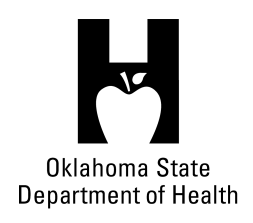 AGENDAFOOD SERVICE ADVISORY COUNCILSeptember 13, 20179:30 A.M.Posted under Food Service Advisory Council at http://food.health.ok.govOpen Meeting Act:	Announcement of Filing of Meeting and Posting of Agenda in Accordance with the Open Meeting Act.Call to Order:  Roll Call and Announcement of Quorum – Bill RicksIntroductions – AllReview and Possible Action on Approval of June 14, 2017 Meeting Minutes – Bill RicksDepartment Report – OSDH StaffLicensing & Inspection UpdateAppointments/Re-appointmentsUpdate on Department Actions following OAC 310:250 RevisionUpdate on Plan Review EffortsUpdate on Department BudgetDiscussion Concerning Simply Cool Fans  – Phillip Jurina & Troy SkowDiscussion on Self-Inspection Programs – All  Review and Possible Action on Meeting Locations and Dates for 2018 – Bill RicksOld Business:New Business:Announcements:Next Meeting Date:  December 13, 2017 at OSU in StillwaterAdjournment – Bill RicksThe September 13, 2017 Food Service Advisory Council Meeting will be held at: Oklahoma City-County Health Department2600 NW 63rd StreetOklahoma City, OK 73111